Förderansuchen Entwicklungspolitische Informationsarbeit und Bewusstseinsbildung (EIB)Für zivilgesellschaftliche Projekte der EIB sowie Initiativen zum Nord-Süd und Süd-Süd-Austausch stellt das Land Tirol Fördermittel zur Verfügung.Förderansuchen können zu den Stichtagen 30. April und 31. Oktober eines jeden Jahres eingebracht werden.
Ansuchensteller:inAnsuchensteller:innen müssen juristische Personen sein. Die projektierten Maßnahmen müssen ihren satzungsmäßigen Zielen und ihrer tatsächlichen Tätigkeit entsprechen. Ansuchensteller:innen sind zur Einhaltung der vom Land Tirol festgelegten Förderrichtlinie, des Verhaltenskodex zur Compliance in der IZ und der Richtlinie zur Sichtbarkeit verpflichtet.ProjekttitelWählen Sie eine prägnante Bezeichnung für das Projekt      Laufzeit (genauer Zeitraum)Sicherstellung der Gesamtfinanzierung in Euro ProjektdetailsProjektbeschreibungAnsuchensteller:innen Frühere ProjekteKooperationNachhaltigkeit und ökofeministische TransformationEvaluierungÖffentlichkeitsarbeit in TirolSDGsAnnex A: ProjektbudgetDer:Die Ansuchensteller:in versichert, dass alle Angaben richtig und vollständig sind und verpflichtet sich, die Bestimmungen der Förderrichtlinie der Tiroler Landesregierung vom 21.12.2021 für die Internationale Zusammenarbeit, Internationale humanitäre Hilfe und Entwicklungspolitische Informationsarbeit und Bewusstseinsbildung einzuhalten, widrigenfalls Förderungen rückerstattet werden müssen...............................                       ................................................... Ort, Datum 	Unterschrift des vertretungsbefugten Organs 
des:der Ansuchenstellers:in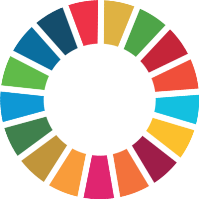 Ziele für nachhaltige Entwicklung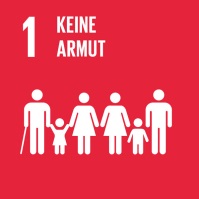 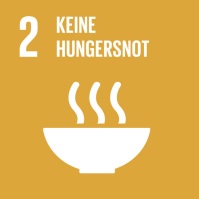 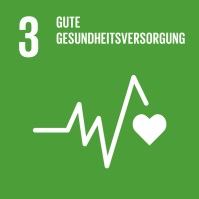 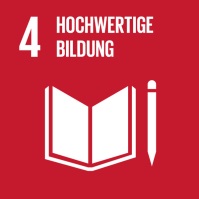 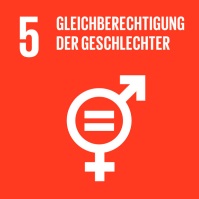 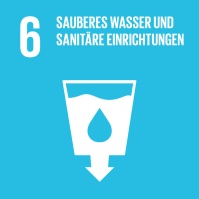 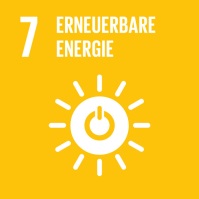 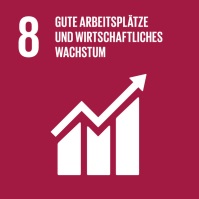 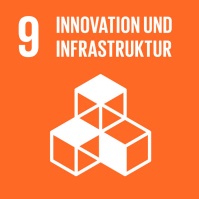 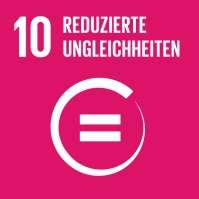 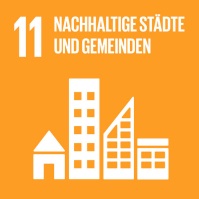 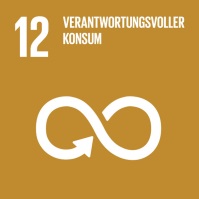 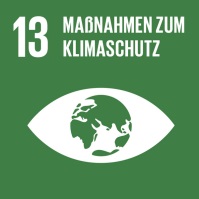 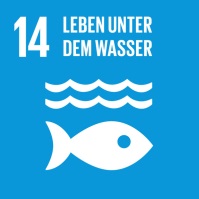 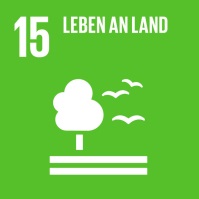 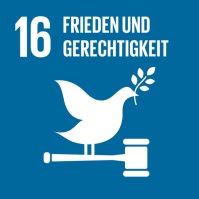 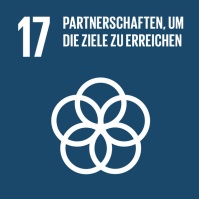 Name (rechtsgültige Bezeichnung gemäß Vereinsregister/Firmenbuch): VereinsregisterNr./FirmenbuchNr.:      Gründungsjahr:      Name (rechtsgültige Bezeichnung gemäß Vereinsregister/Firmenbuch): VereinsregisterNr./FirmenbuchNr.:      Gründungsjahr:      Website:      Projektbetreuer:in:      Tel.:      E-Mail:      Postleitzahl, Ort, Straße, Hausnummer:      Bankverbindung, IBAN, BIC: von       bis      Finanzieller Beitrag (Eigenmittel) des:der Ansuchenstellers:in*Finanzieller Beitrag anderer Finanzierungspartner:innen Angesuchter Förderungsbetrag beim Land TirolGeplante Gesamtkosten*mindestens 10 % der förderbaren Kosten müssen Eigenmittel sein€           €           €           €                 %      %      %100 %Erläutern Sie die Ausgangssituation/Problemstellung. Nennen Sie das Projektziel, geplante Aktivitäten und erwartete Resultate, Zielgruppe(n) inkl. Anzahl der direkt Begünstigten, getrennt nach Geschlecht. (max. 2.000 Wörter)Geben Sie eine Kurzbeschreibung der Organisation, deren Expertise und Projekterfahrung in der Entwicklungspolitischen Informationsarbeit und Bewusstseinsbildung (EIB) sowie zum Engagement von Freiwilligen. Erläutern Sie, was die am Projekt Beteiligten mit dem Land Tirol verbindet. (max. 500 Wörter)Falls es sich um die Fortsetzung eines Projekts handelt, beschreiben Sie, wie das Projekt auf dem Vorgängerprojekt aufbaut und welche Lernerfahrungen aus der Vorphase im neuen Projekt berücksichtigt werden. (max. 300 Wörter)Beschreiben Sie, mit welchen Institutionen und Akteuren Sie in der Projektumsetzung kooperieren werden. (max. 300 Wörter)Erklären Sie, wie das Projekt zur nachhaltigen Entwicklung und ökofeministischen Transformation beiträgt. (max. 400 Wörter) Erklären Sie, wie das Projekt final evaluiert wird. (max. 200 Wörter) Nennen Sie Veranstaltungen, Artikel, Publikationen, Social-Media-Aktivitäten etc., die in Tirol im Rahmen der Öffentlichkeitsarbeit umgesetzt werden sollen. (max. 300 Wörter) Nennen Sie die globalen Ziele der Vereinten Nationen für nachhaltige Entwicklung (Sustainable Development Goals), die das Projekt fördert. (max. drei)